НОД по речевому развитию в средней группе «Сказка С. Михалкова «Три поросенка»Цель:Учить вспоминать содержание знакомой сказки, выделять и передавать основные моменты. Развивать мышление, внимание, память, воображение, эмоциональную сферу. Воспитывать любовь к художественной литературе, доброжелательные отношения друг к другу. 1. Организационный момент 2. Отгадывание загадок про поросенка. Свой имеет пятачок, Хоть и маленький ещё.Любит повизжать спросонокНаш чумазый (поросёнок) . 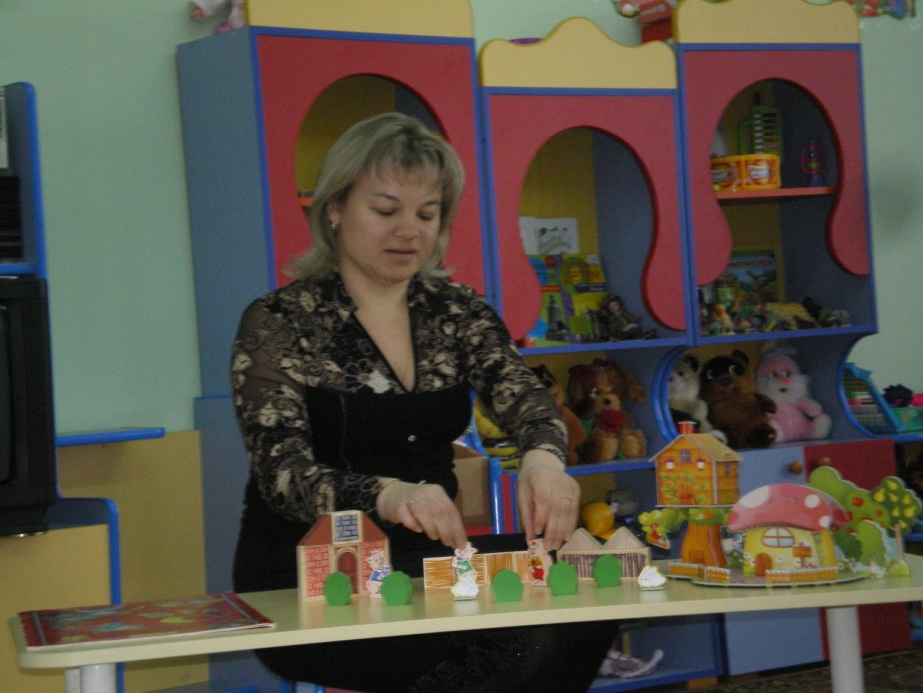 3. Знакомство с героями сказки «Три поросенка».– Как называется сказка, героями которой являются поросята? – «Три поросенка».– Какая цифра звучит в названии этой сказки? (Цифра «3») .– Какие сказки вы знаете, в названиях которых есть цифра «3»? («Три медведя») 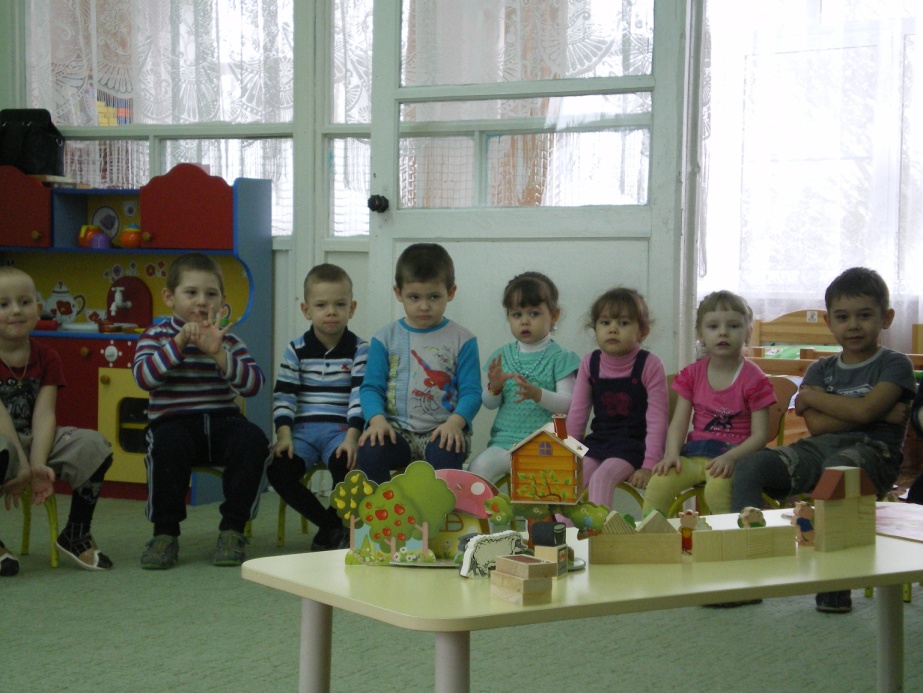 4. Беседа по сказке. -Какого зверя в лесу поросята очень боялись? -Давайте покажем, как испугались поросята:- Сжались в комочек, застыли; - брови подняли вверх; - глазки широко раскрыли, боимся вздохнуть и пошевелится; - рот приоткрыли; - голову втянули в плечи; - задрожали, зубами застучали;-А какого волка увидели поросята? (злого страшного) - Давайте покажем этого волка. - Как вели себя поросята, когда увидели волка? -В какое время года поросята стали строить свои домики? -Как звали поросенка, который построил дом из соломы? -Как звали поросенка, который построил дом из веток и прутьев? - Как звали поросенка, который построил домик из кирпичей? -У кого из поросят волк разрушил домики (Ниф-нифа; Нуф-Нуфа) .- Почему домики оказались непрочными? 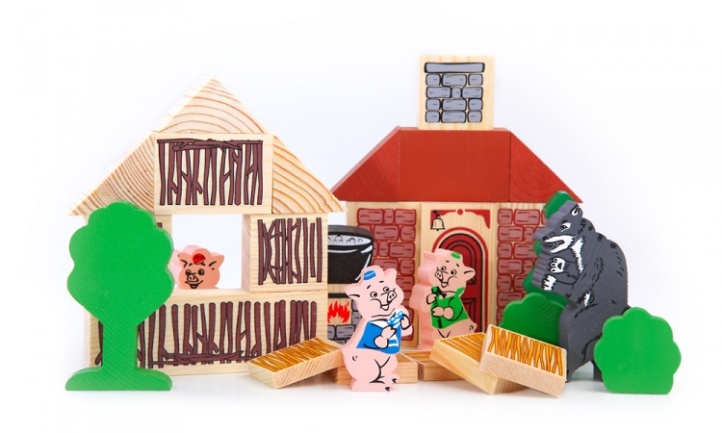 - Как волк разрушил домики Ниф – Нифа и Нуф – Нуфа? -Как закончилась сказка? (стали поросята жить дружно в одном доме) . 5. Подвижная игра «Поросенок».Любит в луже искупаться, (Присели, руками разводят в стороны) Сочной травкой наслаждаться. (Щипательные движения пальцами) И на солнышке лежать, (Руки под голову) Громко хрюкать и визжать. (Хрюкают) Ну, конечно же, не львёнок, (Погрозить пальчиком) А капризный (поросёнок) (Вращательные движения руками) 6. Итог занятия. 